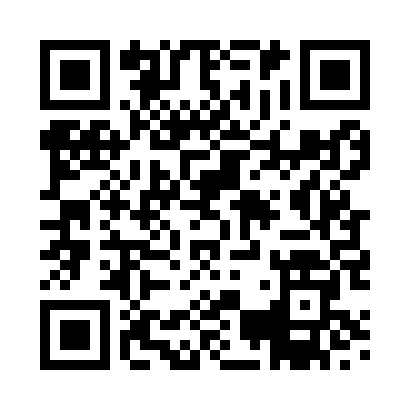 Prayer times for Ravenstonedale, Cumbria, UKMon 1 Jul 2024 - Wed 31 Jul 2024High Latitude Method: Angle Based RulePrayer Calculation Method: Islamic Society of North AmericaAsar Calculation Method: HanafiPrayer times provided by https://www.salahtimes.comDateDayFajrSunriseDhuhrAsrMaghribIsha1Mon2:574:401:146:579:4711:302Tue2:574:401:146:579:4711:303Wed2:584:411:146:569:4611:304Thu2:584:421:146:569:4611:305Fri2:594:431:146:569:4511:306Sat2:594:441:156:569:4411:297Sun3:004:451:156:559:4411:298Mon3:014:461:156:559:4311:299Tue3:014:481:156:559:4211:2810Wed3:024:491:156:549:4111:2811Thu3:024:501:156:549:4011:2812Fri3:034:511:156:539:3911:2713Sat3:044:521:166:539:3811:2714Sun3:054:541:166:529:3711:2615Mon3:054:551:166:529:3611:2616Tue3:064:571:166:519:3411:2517Wed3:074:581:166:519:3311:2418Thu3:084:591:166:509:3211:2419Fri3:085:011:166:499:3011:2320Sat3:095:021:166:489:2911:2221Sun3:105:041:166:489:2811:2222Mon3:115:051:166:479:2611:2123Tue3:115:071:166:469:2511:2024Wed3:125:091:166:459:2311:1925Thu3:135:101:166:449:2111:1926Fri3:145:121:166:439:2011:1827Sat3:155:141:166:429:1811:1728Sun3:155:151:166:419:1611:1629Mon3:165:171:166:409:1511:1530Tue3:175:191:166:399:1311:1431Wed3:185:201:166:389:1111:13